In case you have practical or professional experience that might be relevant for us, please state it here (employer, period, scope of activity). Please enter information on your degree program and progress in your studies here.Please indicate your specializations and the courses you have completed in your first and second specializations, including your grades. If credits have been transferred from another course, please tick the box.Please enter information regarding the course “Academic Research Techniques” here.Please enter information on your planned bachelor’s thesis here.Vienna, Bachelor’s thesis applicationDepartment of Marketing(Please fill in all blanks electronically and send the form to your potential supervisor via email!)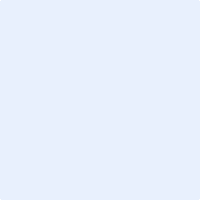 EmployerPeriodScope of activityDegree programMajorSecond degree programSpecializations at WU ViennaGradeCredit transfersCourse 1Course 2Course 3Course 4Course 5Specializations at WU ViennaGradeCredit transfersCourse 1Course 2Course 3Course 4Course 5LecturerInstituteCompleted inGradeCredit transfersTopic or working title of your choiceLanguageWhy did you choose this particular topic?Outline idea (In case your topic has been posted and specified by the Department, leave this field blank.)
